2023年部门预算目   录第一部分  部门概况 一、主要职能二、机构设置三、部门预算部门构成第二部分  部门预算表一、收支总表二、收入总表三、支出总表四、财政拨款收支总表五、一般公共预算支出表六、一般公共预算基本支出表七、一般公共预算“三公”经费支出表八、政府性基金预算支出表第三部分  部门预算情况说明第四部分  名词解释第一部分　部门概况一、主要职能（一）为群众提供中西医医疗、预防、保健、计划生育、康复等医疗卫生服务。（二）贯彻落实医药卫生体制改革、中西医并重方针和国家中医药法律法规，执行中医药政策；拟定实施中医药、民族医药和中西医结合发展战略、规划；指导全县各医疗机构发展中医药和中西医结合业务建设。（三）确保全县人民中西医疗健康需求，建立与地方经济发展相适应的中西医结合医疗环境。加强医院标准化管理。（四）贯彻落实国家基本药物制度和药品集中采购工作，执行医用耗材集中采购工作；负责医院内部的药品和医疗器械管理工作。承担意外灾害事故、疫情等突发公共卫生事件的医疗急救及社区预防、保健和康复医疗服务工作。承担体检工作，开展各种医疗保健卫生知识宣传。（五）组织实施中西医药科学研究，推进医学科技成果转化和推广应用；承担中医药人才培养，中医药继续医学教育工作。（六）做好城镇职工医疗保险、城乡居民医疗保险等定点医疗机构的各项工作。参与卫生扶贫、重要会议与重大活动的医疗卫生保障工作。承担上级部门及县卫健局交办的其他卫生工作。二、机构设置纳入2023年度预算编制范围的预算单位共计1个，具体为：青海省西宁市湟源县中医院。我单位内设机构1个，具体为：湟源县中医院为二级甲等。中医院，无下级预算单位。我单位内设科室有：党建办、医院办公室、医务科、药剂科、西药房、中药房、财务科、收费室、总务科、信息科、护理部、院感科、门诊、针灸康复科、妇科、肺病科脾胃科、心肾科糖尿病科、外科、放射科、功能检查科、医学检验科、碎石科、供应室、手术室。三、部门预算部门构成纳入湟源县中医院部门2023年部门预算编制范围的二级预算单位包括：第二部分  部门预算表（注：此表为空表）（注：此表为空表）第三部分  部门预算情况说明一、关于湟源县中医院2023年部门收支预算情况的总体说明按照综合预算的原则，湟源县中医院所有收入和支出均纳入部门预算管理。收入包括：一般公共预算拨款收入1450.02万元，上年结转7.16万元；支出包括：社会保障和就业支出264.08万元，卫生健康支出1091.03万元，住房保障支出102.07万元。湟源县中医院2023年收支总预算1457.18万元。二、关于湟源县中医院2023年部门收入预算情况说明湟源县中医院2023年收入预算1457.18万元，其中：上年结转7.16万元，占0.49%；一般公共预算拨款收入1450.02万元，占99.51%。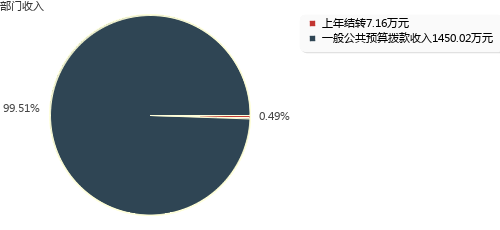 三、关于湟源县中医院2023年部门支出预算情况说明湟源县中医院2023年支出预算1457.18万元，其中：基本支出1420.02万元，占97.45%；项目支出37.16万元，占2.55%。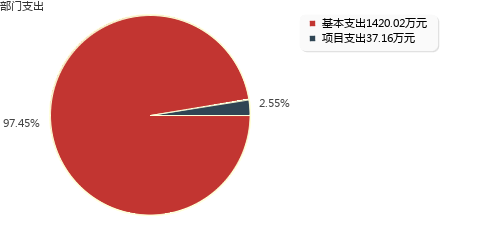 四、关于湟源县中医院2023年财政拨款收支预算情况的总体说明湟源县中医院2023年财政拨款收支总预算1457.18万元，比上年增加135.31万元，主要是本年人员工资增资及社会保险费的增加。收入包括：一般公共预算拨款收入1450.02万元，上年结转7.16万元；政府性基金预算拨款收入0.00万元，上年结转0.00万元。支出包括： 社会保障和就业支出264.08万元， 卫生健康支出1091.03万元， 住房保障支出102.07万元。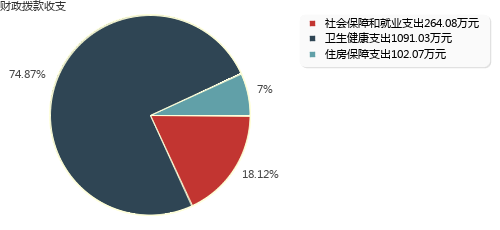 五、关于湟源县中医院2023年一般公共预算当年拨款情况说明（一）一般公共预算当年拨款规模变化情况。湟源县中医院2023年一般公共预算当年拨款1450.02万元,比上年增加128.15万元，主要是人员工资增加等原因致使本年一般公共预算较上年有所增加。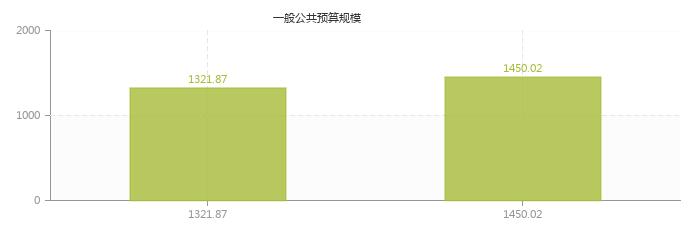 （二）一般公共预算当年拨款结构情况。社会保障和就业支出264.08万元，占18.21%；卫生健康支出1083.87万元，占74.75%；住房保障支出102.07万元，占7.04%。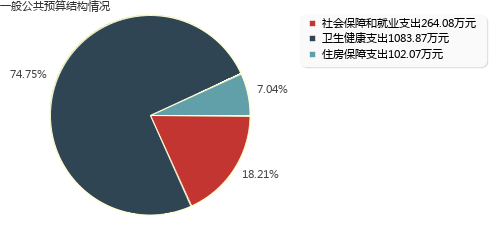 （三）一般公共预算当年拨款具体使用情况。1、社会保障和就业支出（类）行政事业单位养老支出（款）机关事业单位基本养老保险缴费支出（项）2023年预算数为108.98万元，比上年增加23.03万元，增长26.79%。主要是人员增资致使缴费基数增加，故社会保障和就业支出（类）行政事业单位养老支出（款）机关事业单位基本养老保险缴费支出（项）2023年预算数较上年有所增加。2、社会保障和就业支出（类）行政事业单位养老支出（款）机关事业单位职业年金缴费支出（项）2023年预算数为54.49万元，比上年增加11.51万元，增长26.78%。主要是人员增资所致缴费基数增加，故社会保障和就业支出（类）行政事业单位养老支出（款）机关事业单位职业年金缴费支出（项）2023年预算数较上年有所增加。3、社会保障和就业支出（类）行政事业单位养老支出（款）其他行政事业单位养老支出（项）2023年预算数为97.43万元，比上年增加6.42万元，增长7.05%。主要是人员增资所致缴费基数增加，社会保障和就业支出（类）行政事业单位养老支出（款）其他行政事业单位养老支出（项）2023年预算数较上年有所增加。4、社会保障和就业支出（类）其他社会保障和就业支出（款）其他社会保障和就业支出（项）2023年预算数为3.17万元，比上年减少2.58万元，下降44.87%。主要是上年预算数较大所致，故社会保障和就业支出（类）其他社会保障和就业支出（款）其他社会保障和就业支出（项）2023年预算数较上年有所增加。5、卫生健康支出（类）公立医院（款）中医（民族）医院（项）2023年预算数为941.28万元，比上年增加58.10万元，增长6.58%。主要是人员增资等原因，致使卫生健康支出（类）公立医院（款）中医（民族）医院（项）2023年预算数较上年有所增加。6、卫生健康支出（类）公共卫生（款）其他公共卫生支出（项）2023年预算数为10.00万元，比上年增加0.00万元，增长0.00%。主要是本年没有此项预算数。7、卫生健康支出（类）行政事业单位医疗（款）事业单位医疗（项）2023年预算数为81.90万元，比上年增加9.96万元，增长13.84%。主要是人员增资等原因致使事业单位医疗（款）事业单位医疗缴费基数增加，故卫生健康支出（类）行政事业单位医疗（款）事业单位医疗（项）2023年预算数较上年有所增加。8、卫生健康支出（类）行政事业单位医疗（款）公务员医疗补助（项）2023年预算数为50.69万元，比上年减少1.59万元，下降3.04%。主要是人员增资等原因所致缴费基数增加，故本年卫生健康支出（类）行政事业单位医疗（款）公务员医疗补助（项）2023年预算数较上年预算有所增加。9、住房保障支出（类）住房改革支出（款）住房公积金（项）2023年预算数为102.07万元，比上年增加23.29万元，增长29.56%。主要是人员增资等原因缴纳基数增加，故本年住房保障支出（类）住房改革支出（款）住房公积金（项）2023年预算数较上年预算有所增加。六、关于湟源县中医院2023年一般公共预算基本支出情况说明湟源县中医院2023年一般公共预算基本支出1420.02万元，其中：人员经费1395.02万元，主要包括：基本工资243.70万元、津贴补贴256.78万元、绩效工资373.30万元、机关事业单位基本养老保险缴费108.98万元、职业年金缴费54.49万元、职工基本医疗保险缴费41.27万元、公务员医疗补助缴费50.69万元、其他社会保障缴费3.17万元、住房公积金102.07万元、其他工资福利支出22.50万元、退休费95.74万元、生活补助1.69万元、医疗费补助40.63万元；公用经费25.00万元，主要包括：工会经费25.00万元。七、关于湟源县中医院2023年一般公共预算“三公”经费预算情况说明湟源县中医院2023年一般公共预算“三公”经费预算数为0.00万元，比上年增加0.00万元，其中：因公出国（境）费0.00万元，增加0.00万元；公务用车购置及运行费0.00万元，增加0.00万元；公务接待费0.00万元，增加0.00万元。2023年“三公”经费预算比上年增加主要是我单位为差额拨款的事业单位，我单位没有此款项经费。八、关于湟源县中医院2023年政府性基金预算支出情况的说明湟源县中医院2023年没有使用政府性基金预算拨款安排的支出。九、其他重要事项的情况说明（一）机关运行经费安排情况。2023年湟源县中医院机关运行经费财政拨款预算25.00万元，比上年预算减少0万元，下降0.00%。主要是本年没有此项经费预算。（二）政府采购安排情况。2023年湟源县中医院各单位政府采购预算总额230.00万元，其中：政府采购货物预算162.00万元、政府采购工程预算0.00万元、政府采购服务预算68.00万元。（三）国有资产占有使用情况。截至2023年2月底，湟源县中医院所属各预算单位共有车辆0辆，其中，省级领导干部用车0辆、厅级领导干部用车0辆、一般公务用车0辆、一般执法执勤用车0辆、特种专业技术用车0辆、其他用车0辆。单价50万元以上通用设备0台（套），单价100万元以上专用设备0台（套）。（四）绩效目标设置情况。2023年湟源县中医院预算均实行绩效目标管理，涉及项目2个，预算金额30.00万元。第四部分  名词解释一、收入类（一）财政拨款收入：指本级财政当年拨付的资金，包括一般公共预算拨款收入和政府性基金预算拨款收入。其中：一般公共预算拨款收入包括财政部门经费拨款、专项收入、行政事业性收费收入、罚没收入、国有资源（资产）有偿使用收入和其他收入。（二）上年结转和结余：指以前年度支出预算因客观条件变化未执行完毕、结转到本年度按有关规定继续使用的资金，既包括财政拨款结转和结余，也包括事业收入、经营收入、其他收入的结转和结余。二、支出类（一）基本支出：指为保障机构正常运转、完成日常工作任务而发生的人员支出和公用支出。（二）项目支出：指在基本支出之外为完成特定行政任务和事业发展目标所发生的支出。（三）机关运行经费：为保障行政部门（含参照公务员法管理的事业部门）运行用于购买货物和服务的各项资金，包括办公及印刷费、邮电费、差旅费、会议费、福利费、日常维修费、专用材料及一般设备购置费、办公用房水电费、办公用房取暖费、办公用房物业管理费、公务用车运行维护费以及其他费用。三、支出科目类（一）社会保障和就业支出（类）行政事业单位养老支出（款）机关事业单位基本养老保险缴费支出（项）：反映机关事业单位实施养老保险制度由单位缴纳的基本养老保险费支出。（二）社会保障和就业支出（类）行政事业单位养老支出（款）机关事业单位职业年金缴费支出（项）：反映机关事业单位实施养老保险制度由单位实际缴纳的职业年金支出。（三）社会保障和就业支出（类）行政事业单位养老支出（款）其他行政事业单位养老支出（项）：反映除上述项目以外其他用于行政事业单位养老方面的支出。（四）社会保障和就业支出（类）其他社会保障和就业支出（款）其他社会保障和就业支出（项）：反映除上述项目以外其他用于社会保障和就业方面的支出。（五）卫生健康支出（类）公立医院（款）中医（民族）医院（项）：反映卫生健康、中医部门所属的中医院、中西医结合医院、民族医院的支出。（六）卫生健康支出（类）公共卫生（款）其他公共卫生支出（项）：反映除上述项目以外的其他用于公共卫生方面的支出。（七）卫生健康支出（类）行政事业单位医疗（款）事业单位医疗（项）：反映财政部门安排的事业单位基本医疗保险缴费经费，未参加医疗保险的事业单位的公费医疗经费，按国家规定享受离休人员待遇的医疗经费。（八）卫生健康支出（类）行政事业单位医疗（款）公务员医疗补助（项）：反映财政部门安排的公务员医疗补助经费。（九）住房保障支出（类）住房改革支出（款）住房公积金（项）：反映行政事业单位按人力资源和社会保障部、财政部规定的基本工资和津贴补贴以及规定比例为职工缴纳的住房公积金。四、部门专业类名词无。湟源县中医院序号部门名称1无部门公开表1部门公开表1部门公开表1部门公开表1收支总表收支总表收支总表收支总表单位：万元单位：万元单位：万元单位：万元收     入收     入支     出支     出项     目预算数项目（按功能分类）预算数一、一般公共预算拨款收入1450.02一、一般公共服务支出二、政府性基金预算拨款收入二、外交支出三、国有资本经营预算拨款收入三、国防支出四、财政专户管理资金收入四、公共安全支出五、事业收入五、教育支出六、上级补助收入六、科学技术支出七、附属单位上缴收入七、文化旅游体育与传媒支出八、事业单位经营收入八、社会保障和就业支出264.08九、其他收入九、社会保险基金支出十、卫生健康支出1091.03十一、节能环保支出十二、城乡社区支出十三、农林水支出十四、交通运输支出十五、资源勘探工业信息等支出十六、商业服务业等支出十七、金融支出十八、援助其他地区支出十九、自然资源海洋气象等支出二十、住房保障支出102.07二十一、粮油物资储备支出二十二、国有资本经营预算支出二十三、灾害防治及应急管理支出二十四、预备费二十五、其他支出二十六、转移性支出二十七、债务还本支出二十八、债务付息支出二十九、债务发行费用支出三十、抗疫特别国债安排的支出三十一、往来性支出本年收入合计1450.02本年支出合计1457.18上年结转7.16结转下年收入总计1457.18支出总计1457.18部门公开表2部门公开表2部门公开表2部门公开表2部门公开表2部门公开表2部门公开表2部门公开表2部门公开表2部门公开表2部门公开表2部门公开表2收入总表收入总表收入总表收入总表收入总表收入总表收入总表收入总表收入总表收入总表收入总表收入总表单位：万元单位：万元单位：万元单位：万元单位：万元单位：万元单位：万元单位：万元单位：万元单位：万元单位：万元单位：万元预算部门合计上年结转一般公共预算拨款收入政府性基金预算拨款收入国有资本经营预算拨款收入财政专户管理资金收入事业收入上级补助收入附属部门上缴收入事业部门经营收入其他收入1457.187.161450.02湟源县卫生健康局1457.187.161450.02湟源县中医院1457.187.161450.02部门公开表3部门公开表3部门公开表3部门公开表3部门公开表3部门公开表3部门公开表3部门公开表3支出总表支出总表支出总表支出总表支出总表支出总表支出总表支出总表单位：万元单位：万元单位：万元单位：万元单位：万元单位：万元单位：万元单位：万元科目编码科目名称合计基本支出项目支出事业部门经营支出上缴上级支出对附属部门补助支出合计合计1457.181420.0237.16208社会保障和就业支出264.08264.0820805行政事业单位养老支出260.91260.912080505机关事业单位基本养老保险缴费支出108.98108.982080506机关事业单位职业年金缴费支出54.4954.492080599其他行政事业单位养老支出97.4397.4320899其他社会保障和就业支出3.173.172089999其他社会保障和就业支出3.173.17210卫生健康支出1091.031053.8737.1621002公立医院941.28921.2820.002100202中医（民族）医院941.28921.2820.0021004公共卫生10.0010.002100499其他公共卫生支出10.0010.0021006中医药7.167.162100601中医（民族医）药专项7.167.1621011行政事业单位医疗132.59132.592101102事业单位医疗81.9081.902101103公务员医疗补助50.6950.69221住房保障支出102.07102.0722102住房改革支出102.07102.072210201住房公积金102.07102.07部门公开表4部门公开表4部门公开表4部门公开表4部门公开表4部门公开表4财政拨款收支总表财政拨款收支总表财政拨款收支总表财政拨款收支总表财政拨款收支总表财政拨款收支总表单位：万元单位：万元单位：万元单位：万元单位：万元单位：万元收      入收      入支       出支       出支       出支       出项    目预算数项  目合计一般公共预算政府性基金 预算一、本年收入1450.02一、本年支出1457.181457.18（一）一般公共预算拨款收入1450.02（一）一般公共服务支出（二）政府性基金预算拨款收入（二）外交支出（三）国防支出（四）公共安全支出（五）教育支出（六）科学技术支出（七）文化旅游体育与传媒支出（八）社会保障和就业支出264.08264.08（九）社会保险基金支出（十）卫生健康支出1091.031091.03（十一）节能环保支出（十二）城乡社区支出（十三）农林水支出（十四）交通运输支出（十五）资源勘探工业信息等支出（十六）商业服务业等支出（十七）金融支出（十八）援助其他地区支出（十九）自然资源海洋气象等支出（二十）住房保障支出102.07102.07（二十一）粮油物资储备支出（二十二）国有资本经营预算支出（二十三）灾害防治及应急管理支出（二十四）预备费（二十五）其他支出（二十六）转移性支出（二十七）债务还本支出（二十八）债务付息支出（二十九）债务发行费用支出（三十）抗疫特别国债安排的支出（三十一）往来性支出二、上年结转7.16二、结转下年（一）一般公共预算拨款7.16（二）政府性基金预算拨款收入总计1457.18支出总计1457.181457.18部门公开表5部门公开表5部门公开表5部门公开表5部门公开表5部门公开表5部门公开表5一般公共预算支出表一般公共预算支出表一般公共预算支出表一般公共预算支出表一般公共预算支出表一般公共预算支出表一般公共预算支出表单位：万元单位：万元单位：万元单位：万元单位：万元单位：万元单位：万元支出功能分类科目支出功能分类科目支出功能分类科目支出功能分类科目2023年预算数2023年预算数2023年预算数科目编码科目编码科目编码科目名称合计基本支出项目支出类款项科目名称合计基本支出项目支出合计合计合计合计1450.021420.0230.00208社会保障和就业支出　264.08264.0805行政事业单位养老支出　260.91260.9105机关事业单位基本养老保险缴费支出　108.98108.9806机关事业单位职业年金缴费支出　54.4954.4999其他行政事业单位养老支出　97.4397.4399其他社会保障和就业支出　3.173.1799其他社会保障和就业支出　3.173.17210卫生健康支出　1083.871053.8730.0002公立医院　941.28921.2820.0002中医（民族）医院　941.28921.2820.0004公共卫生　10.0010.0099其他公共卫生支出　10.0010.0011行政事业单位医疗　132.59132.5902事业单位医疗　81.9081.9003公务员医疗补助　50.6950.69221住房保障支出　102.07102.0702住房改革支出　102.07102.0701住房公积金　102.07102.07部门公开表6部门公开表6部门公开表6部门公开表6部门公开表6部门公开表6一般公共预算基本支出表一般公共预算基本支出表一般公共预算基本支出表一般公共预算基本支出表一般公共预算基本支出表一般公共预算基本支出表单位：万元单位：万元单位：万元单位：万元单位：万元单位：万元支出经济分类科目支出经济分类科目支出经济分类科目2023年基本支出2023年基本支出2023年基本支出科目编码科目编码科目名称合计人员经费公用经费类款科目名称合计人员经费公用经费合计合计合计1420.021395.0225.00301　工资福利支出1256.961256.9601基本工资243.70243.7002津贴补贴256.78256.7807绩效工资373.30373.3008机关事业单位基本养老保险缴费108.98108.9809职业年金缴费54.4954.4910职工基本医疗保险缴费41.2741.2711公务员医疗补助缴费50.6950.6912其他社会保障缴费3.173.1713住房公积金102.07102.0799其他工资福利支出22.5022.50302　商品和服务支出25.0025.0028工会经费25.0025.0099其他商品和服务支出303　对个人和家庭的补助138.06138.0602退休费95.7495.7405生活补助1.691.6907医疗费补助40.6340.6399其他对个人和家庭的补助部门公开表7部门公开表7部门公开表7部门公开表7部门公开表7部门公开表7部门公开表7部门公开表7部门公开表7部门公开表7部门公开表7部门公开表7一般公共预算“三公”经费支出表一般公共预算“三公”经费支出表一般公共预算“三公”经费支出表一般公共预算“三公”经费支出表一般公共预算“三公”经费支出表一般公共预算“三公”经费支出表一般公共预算“三公”经费支出表一般公共预算“三公”经费支出表一般公共预算“三公”经费支出表一般公共预算“三公”经费支出表一般公共预算“三公”经费支出表一般公共预算“三公”经费支出表单位：万元单位：万元单位：万元单位：万元单位：万元单位：万元单位：万元单位：万元单位：万元单位：万元单位：万元单位：万元上年预算数上年预算数上年预算数上年预算数上年预算数上年预算数2023年预算数2023年预算数2023年预算数2023年预算数2023年预算数2023年预算数合计因公出国(境)费用公务用车购置及运行费公务用车购置及运行费公务用车购置及运行费公务接待费合计因公出国(境)费用公务用车购置及运行费公务用车购置及运行费公务用车购置及运行费公务接待费合计因公出国(境)费用合计公务用车购置费公务用车运行费公务接待费合计因公出国(境)费用合计公务用车购置费公务用车运行费公务接待费部门公开表8部门公开表8部门公开表8部门公开表8部门公开表8部门公开表8部门公开表8政府性基金预算支出表政府性基金预算支出表政府性基金预算支出表政府性基金预算支出表政府性基金预算支出表政府性基金预算支出表政府性基金预算支出表单位：万元单位：万元单位：万元单位：万元单位：万元单位：万元单位：万元支出功能分类科目支出功能分类科目支出功能分类科目支出功能分类科目2023年预算数2023年预算数2023年预算数科目编码科目编码科目编码科目名称合计基本支出项目支出类款项科目名称合计基本支出项目支出合 计合 计合 计合 计 部门预算项目支出绩效目标公开表 部门预算项目支出绩效目标公开表 部门预算项目支出绩效目标公开表 部门预算项目支出绩效目标公开表 部门预算项目支出绩效目标公开表 部门预算项目支出绩效目标公开表 部门预算项目支出绩效目标公开表 部门预算项目支出绩效目标公开表 部门预算项目支出绩效目标公开表预算年度：2023预算年度：2023预算年度：2023金额单位：万元金额单位：万元项目名称批复数绩效目标绩效指标绩效指标绩效指标绩效指标性质绩效指标值绩效度量单位项目名称批复数绩效目标一级指标二级指标三级指标绩效指标性质绩效指标值绩效度量单位中医院院长年薪20.00　突显公立医院的公益性及院长代表政府对医院的管理职责、推动全县公立医院综合改革、更好地为群众提供优质的医疗保障服务。产出指标数量指标医疗服务收入(不含药品、耗材、检查、化验收入）占比情况≥32%中医院院长年薪20.00　突显公立医院的公益性及院长代表政府对医院的管理职责、推动全县公立医院综合改革、更好地为群众提供优质的医疗保障服务。产出指标质量指标药品收入占医疗收入（不含中药饮片）的比重≤50%中医院院长年薪20.00　突显公立医院的公益性及院长代表政府对医院的管理职责、推动全县公立医院综合改革、更好地为群众提供优质的医疗保障服务。产出指标质量指标抗菌药物使用强度（DDDs）≤30%中医院院长年薪20.00　突显公立医院的公益性及院长代表政府对医院的管理职责、推动全县公立医院综合改革、更好地为群众提供优质的医疗保障服务。效益指标社会效益指标保障群众疾病预防能力≥90%中医院院长年薪20.00　突显公立医院的公益性及院长代表政府对医院的管理职责、推动全县公立医院综合改革、更好地为群众提供优质的医疗保障服务。满意度指标服务对象满意度指标门诊患者满意度≥100%中医院院长年薪20.00　突显公立医院的公益性及院长代表政府对医院的管理职责、推动全县公立医院综合改革、更好地为群众提供优质的医疗保障服务。满意度指标服务对象满意度指标医务人员满意度≥100%中医院院长年薪20.00　突显公立医院的公益性及院长代表政府对医院的管理职责、推动全县公立医院综合改革、更好地为群众提供优质的医疗保障服务。满意度指标服务对象满意度指标住院患者满意度≥100%预防性健康体检10.00预防性健康体检产出指标数量指标数量指标≥100%预防性健康体检10.00预防性健康体检效益指标社会效益指标社会效益≥100%预防性健康体检10.00预防性健康体检满意度指标服务对象满意度指标全县人民满意度≥100%